V ........................................Podpis štatutárneho orgánu	      			           Odtlačok pečiatky                                         múzea/galérie          			     		               múzea/galérie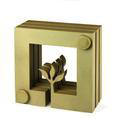 Prihláškado súťaže Múzeum roka/Galéria roka Prihláškado súťaže Múzeum roka/Galéria roka Účastník súťaže si vyberie podľa vlastného uváženia povinne 3 predmety, s ktorými sa prihlási do súťaže. Nesmie sa prihlásiť s viac ako s 3 predmetmi, ani s menej ako s 3 predmetmi! Ak sa tak stane bude prihláška vyradená zo súťaže.Účastník súťaže si vyberie podľa vlastného uváženia povinne 3 predmety, s ktorými sa prihlási do súťaže. Nesmie sa prihlásiť s viac ako s 3 predmetmi, ani s menej ako s 3 predmetmi! Ak sa tak stane bude prihláška vyradená zo súťaže.Rok súťažeNázov múzea/galérieAdresaRegistračné čísloSúťažná kategóriaŠtatutárny organ múzea/galérieKontaktná osobaTel. /faxe-mail:Predmet  podľa čl. 4  písm. a) pravidiel súťaže Múzeum roka/Galéria roka (stručné hodnotenie a súpis sprievodnej dokumentácie) Predmet  podľa čl. 4  písm. a) pravidiel súťaže Múzeum roka/Galéria roka (stručné hodnotenie a súpis sprievodnej dokumentácie) Predmet  podľa čl. 4  písm. b) pravidiel súťaže Múzeum roka/Galéria roka (stručné hodnotenie a súpis sprievodnej dokumentácie) Predmet  podľa čl. 4  písm. b) pravidiel súťaže Múzeum roka/Galéria roka (stručné hodnotenie a súpis sprievodnej dokumentácie) Predmet  podľa čl. 4 písm. c) pravidiel súťaže Múzeum roka/Galéria roka  (stručné hodnotenie a súpis sprievodnej dokumentácie) Predmet  podľa čl. 4 písm. c) pravidiel súťaže Múzeum roka/Galéria roka  (stručné hodnotenie a súpis sprievodnej dokumentácie) Predmet  podľa čl. 4 písm. d) pravidiel súťaže Múzeum roka /Galéria roka (stručné hodnotenie a súpis sprievodnej dokumentácie) Predmet  podľa čl. 4 písm. d) pravidiel súťaže Múzeum roka /Galéria roka (stručné hodnotenie a súpis sprievodnej dokumentácie) Predmet  podľa čl. 4 písm. e) pravidiel súťaže Múzeum roka/Galéria roka (stručné hodnotenie a súpis sprievodnej dokumentácie) Predmet  podľa čl. 4 písm. e) pravidiel súťaže Múzeum roka/Galéria roka (stručné hodnotenie a súpis sprievodnej dokumentácie) 